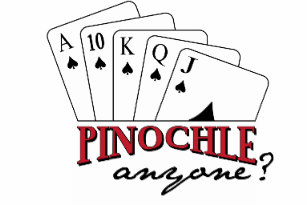 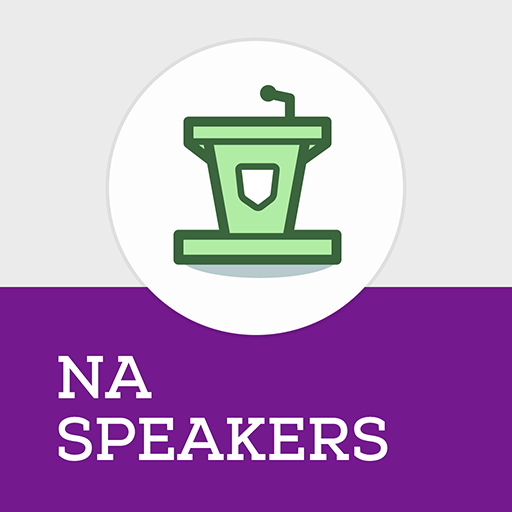 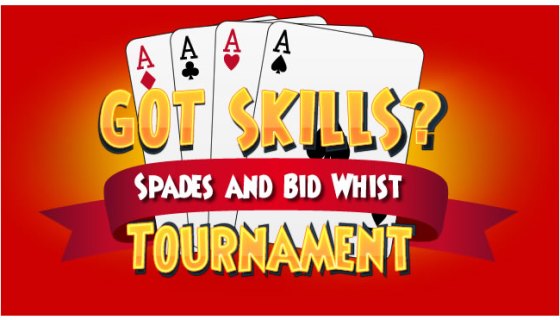 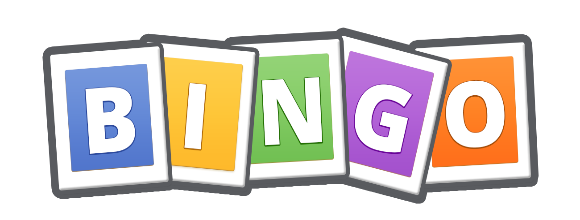 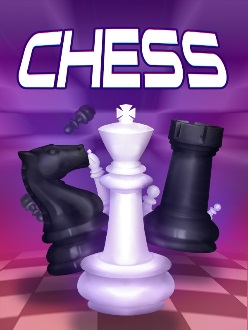 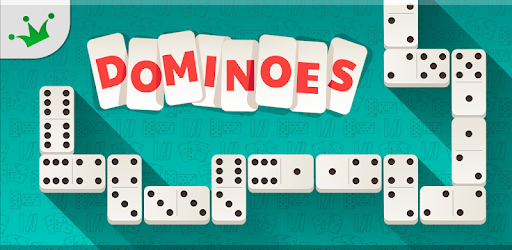   Speaker Jam and Games Tournament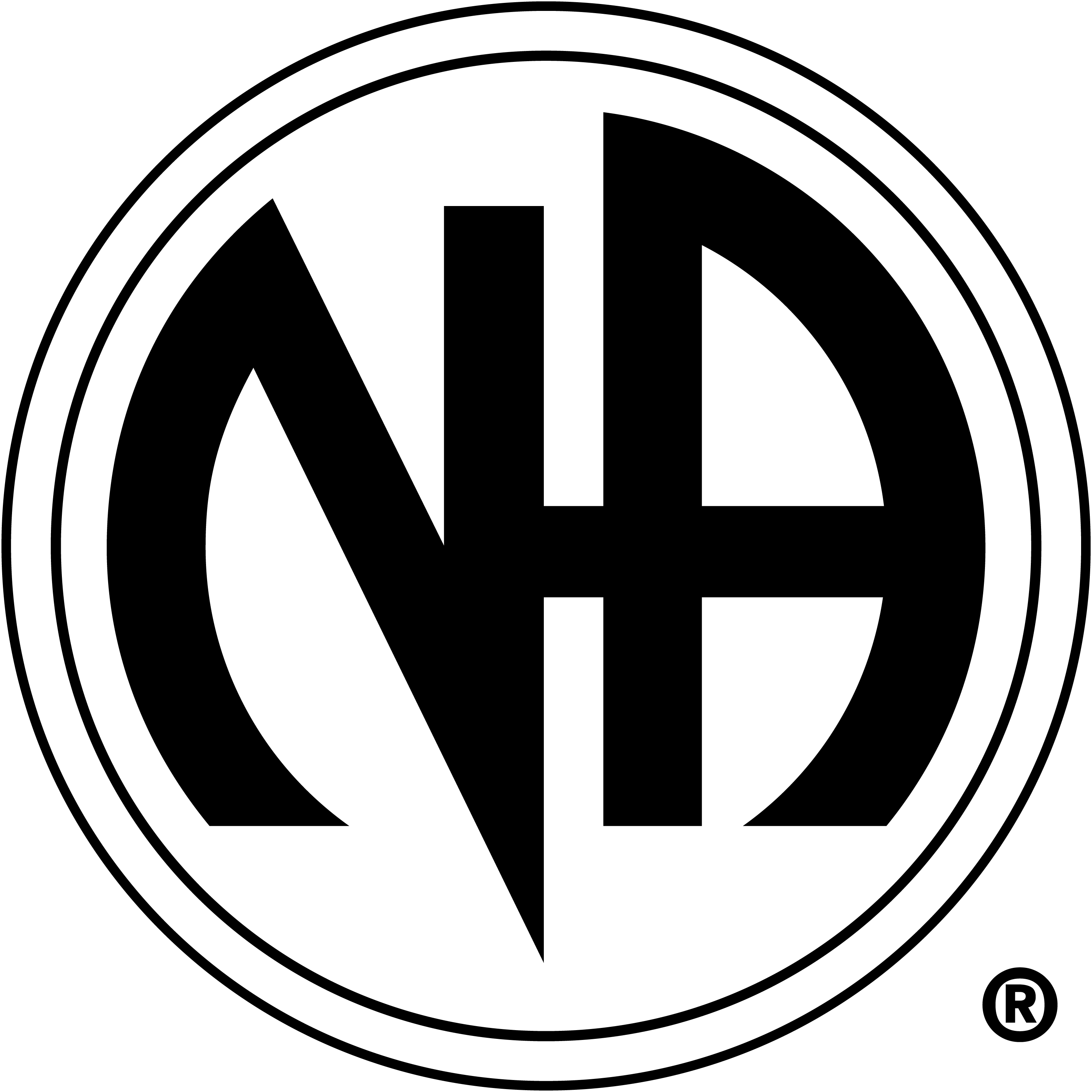 Date: Saturday, March 16, 2019                           Time: 1:00 PM – 4:00 PM – Speaker Jam	 4:00 PM – 8:00 PM- Games Tournament Location: 	St James's Episcopal Church1133 W Franklin St, Richmond, VA 23220Entrance to Basement from Birch StreetTickets: $5 for Games Tournament (Prizes, Trophies and Bragging Rights)      	Food and Drinks for saleDirections:  Get on I-95 N.  Use the right 2 lanes to take exit 76A toward Chamberlayne Ave.  Use the right 2 lanes to turn right onto Chamberlayne Pkwy.  Slight left onto Brook Rd. Turn left onto Admiral St. At the traffic circle, take the 3rd exit onto N Lombardy St. At the traffic circle, take the 3rd exit onto W Franklin St. Destination will be on the right. Parking on the street and Parking Deck on the left. For more Info contact: Contact Carol P. for questions at 502-302-8023  